Администрация Дзержинского районаКрасноярского краяПОСТАНОВЛЕНИЕс. Дзержинское03.03.2021										№ 113-пО внесении изменений в постановление администрации района № 978-п от 18.10.2013 «Развитие субъектов малого и среднего предпринимательства и инвестиционного климата в Дзержинском районе» на 2014-2016 годы»  В соответствии со ст. 179 Бюджетного кодекса РФ, постановлением администрации Дзержинского района от 30.08.2013 года № 791-п «Об утверждении Порядка принятия решений о разработке муниципальных программ Дзержинского района, их формировании и реализации», распоряжением администрации Дзержинского района от 25.07.2019 года № 80-р «Об утверждении перечня муниципальных программ Дзержинского района», руководствуясь ст. 19 Устава района, ПОСТАНОВЛЯЮ:1. Внести в постановление администрации района № 978-п 18.10.2013 «Развитие субъектов малого и среднего предпринимательства и инвестиционного климата в Дзержинском районе» на 2014-2016 годы» следующие изменения:- абзац 43 раздел 3. Механизм реализации муниципальной программы «Развитие субъектов малого и среднего предпринимательства» на 2014-2016 исключить; - приложение 7 «Порядок предоставления субсидий субъектам малого и среднего предпринимательства на возмещение части затрат на реализацию проектов создания, и (или) модернизации производства товаров (работ, услуг), реализуемых с использованием недвижимого имущества, находящегося в муниципальной собственности» муниципальной программ «Развитие субъектов малого и среднего предпринимательства»в пункте 5 абзац 12 исключить;приложение № 7 к порядку исключить;- приложение 8 “Порядок предоставления субсидий субъектам малого и среднего предпринимательства на возмещение части затрат на реализацию проектов, содержащих комплекс инвестиционных мероприятий по увеличению производительных сил в приоритетных видах деятельности” муниципальной программы «Развитие субъектов малого и среднего предпринимательства»;пункт 3 дополнить абзацем следующего содержания:«Субъектам малого и среднего предпринимательства, осуществляющим социально-значимые виды деятельности, субсидии предоставляются также на возмещение затрат, направленных на оснащение зданий, строений, сооружений, помещений и территорий (включая оборудованные учебные кабинеты, объекты для проведения практических занятий, объекты физической культуры и спорта, объекты питания и медицинского обслуживания), необходимых для осуществления деятельности; закупку учебной, учебно-методической литературы и иных библиотечно-информационных ресурсов и средств обеспечения образовательного процесса; обучение и повышение квалификации педагогических и иных работников для осуществления деятельности;в пункте 5 абзац 12 исключить;приложение № 7 к порядку исключить;- приложение 9 «Порядок предоставления субсидий субъектам малого и среднего предпринимательства на возмещение части затрат по приобретению оборудования за счет кредитов и займов» муниципальной программы «Развитие субъектов малого и среднего предпринимательства»;в пункте 5 абзац 16 исключить;приложение № 7 к порядку исключить;- приложении 10 «Порядок предоставления субсидий субъектам малого и среднего предпринимательства на возмещение части затрат, связанных с уплатой первого взноса (аванса) при заключении договора (договоров) лизинга оборудования с российскими лизинговыми организациями в целях создания и (или) развития либо модернизации производства товаров (работ, услуг) муниципальной программы «Развитие субъектов малого и среднего предпринимательства»;пункт 3 абзац 9 изложить в следующей редакции;«Субсидия предоставляется в целях возмещения затрат по договорам лизинга оборудования, заключенным не ранее 1 января года, предшествующего году подачи в соответствующий орган местного самоуправления заявления о предоставлении субсидии, и не позднее 1 апреля года подачи в соответствующий орган местного самоуправления заявления о предоставлении субсидии»;в пункте 5 абзац 12 исключить;приложение № 7 к порядку исключить.2. Опубликовать настоящее постановление на официальном сайте администрации Дзержинского района в сети Интернет, в районной газете «Дзержинец».3. Контроль за исполнением постановления оставляю за собой.4. Постановление вступает в силу в день, следующий за днем его официального опубликования.Глава Дзержинского района						В.Н. Дергунов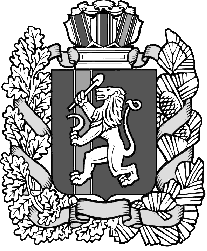 